Blood Glucose Meter formulary developed by the Diabetes MCN Updated August 2023Review date: May 2025ForewordThe NHS Greater Glasgow & Clyde Blood Glucose and Combined Ketone Meter Test Strip Formulary has been developed to provide practitioners with a selection of preferred meters and test strips for adult patient self-monitoring of blood glucose and ketones. Practitioners should aim to prescribe a product included in the Formulary and only use a non-formulary product when there is a good clinical reason for doing so.  Test strips out with the formulary may only be prescribed on GP10 if there is a clear clinical need for a non-formulary choice to be made. It is recognised that variation in product choice may occur in specialist areas.  In such circumstances providing primary care clinicians with the rational for an alternative choice to the preferred meters will avoid any delay in the supply of strips and lancets. For example, Wavesense Jazz is often chosen by diabetes centres for people with gestational diabetes mellitus.Supplies of the preferred meters and starter packs can be obtained by contacting the local representatives as listed in the reference table. Patients should be dissuaded from purchasing a meter themselves without prior discussion with their healthcare professional as strips and lancets will not automatically be supplied.The Blood Glucose and Combined Ketone Meter Formulary follows the same structure as the NHSGGC Formulary with choices being subdivided into two categories: Preferred List – these represent the first line choices for use by the majority of patients with type 1 and type 2 diabetes requiring a meter, Total Formulary List– contains a specialist meters.Continuous Glucose Monitoring NHS GGC policy on the use of CGM can be found here: Real-time continuous glucose monitoring (eg Dexcom One)  and intermittently scanned (flash) glucose monitoring systems (eg Libre 2) are intended to be used as an alternative to routine finger-prick blood glucose monitoring for people with diabetes who intensively manage their condition with multiple daily insulin injections or insulin pump therapy and are actively engaged in the management of their diabetes.Finger-prick blood glucose monitoring, however is still indicated for this cohort in the following circumstances: During times of rapidly changing glucose levels –interstitial fluid glucose levels may not accurately reflect blood glucose levels during these timesIf the CGM monitoring system indicates hypoglycaemia or impending hypoglycaemia When symptoms experienced by the patient do not match the CGM monitoring system readings. Only specialist diabetes teams can initiate patients on Continuous Glucose Monitoring. NHS GG&C Blood Glucose and Combined  Ketone Meters & Strip Formulary Specific meter & test strip information can be found in the attached Reference Table Total Formulary Blood Glucose Meters & StripsSecond line if ketone testing not requiredPalmdoc 2 has a large screen with speaking function for those with poor vision. It can link via diasend and is multilingual with Arabic, Bengali, Polish, Urdu and English. It can store 900 results; Palmdoc test strips (50 pk) £5.90 (DT Oct 2023) The Formulary recommendations apply across primary and secondary care.Supplies of the preferred meters and starter packs can be obtained by contacting the local representatives as listed in the reference table. Glucofix Tech GK and Glucomen Areo GK:  marketingsupport@menarinidiag.co.uk   Tracey.gill@menarinidiag.co.uk agreen@menarinidiag.com orders@menarinidiag.co.ukContour Plus Blue: Susanne Caw, 07717 420297, [Susanne.caw@ascensia.com]Caresens Dual:  Amalia Rokofyllou, 07880 195488, [amalia.rokofyllou@spirit-healthcare.co.uk ]  Palmdoc 2:  Helen Smithson 07377 353732 [helen@palmdoc.co.uk] 0800 994 9995Patients should be dissuaded from purchasing a meter themselves without prior discussion with their healthcare professional as strips and lancets will not automatically be supplied.Additional Information Training Most meters have the same basic functions and the process to obtain a blood glucose and/ or ketone reading is similar. However it is important that all patients are trained on how to use their meter and know:the purpose of testinghow to interpret the blood glucose results and what action to takehow often and when to test how to use the meter and the lancing device to achieve an accurate resultwhen to seek advice from their healthcare professionalNICE recommend that patients with type 1 & type 2 diabetes who are self-monitoring their blood glucose levels, have a structured assessment at least annually to include self monitoring skills.  In addition to this the assessment should take account on the impact on the person’s quality of life & the continued benefit of monitoring.Good Practice in Self Testing & Safe Storage of Blood Glucose and Ketone  Testing Strips  - Information for PatientsSpecific information is included in product leaflets for meters & strips. SELF TESTINGEnsure hands are washed with soap and thoroughly dried (with a clean towel) prior to testing. Contaminants on the skin or excess moisture can affect the accuracy of the reading.Ensure sufficient blood sample size is applied to the test strip. Do not add more blood after the first drop has been applied.Apply fresh blood drop to test strip immediately after blood drop obtained. Not testing promptly can lead to evaporation of blood drop which can affect accuracy of the reading.Do not test with a smeared or spread blood drop as this can introduce contaminants. Also, do not wipe or smear the blood drop onto the test strip, simply touch the test strip and blood drop together without excess pressure. STORAGEStore strips in accordance with manufacturer’s instructions. Heat, cold, humidity and moisture can all affect how the strips work which in turn affects the accuracy of the reading.Keep strips in their original sealed container only. Ensure container lid is closed properly after each use.Check expiry dates of test strips and control solutions. Do not use if out of date.  Most strip packaging allows the opening or expiry date once opened to be written on the labelStore the meter and test strips at room temperature. Keep away from direct sunlight & heat. Do not freeze.Do not leave test strips in vehicles for extended periods of time as they are subject to temperature extremes.Do not bend, cut or alter test strip in any way.A Control Solution, available free from meter companies, contains a known amount of glucose and is used to ensure the meter and strips are working correctly.  It is advised to routinely use the control solution to test the meter and if there are situations where the blood glucose test results are not as expected.  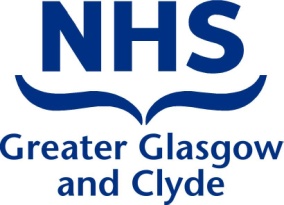 NHS Greater Glasgow and Clyde Adult Blood Glucose and Combined Ketone Meter and Test Strip Formulary 2022-2025Primary Care and Acute Joint FormularyPreferred List Formulary Meter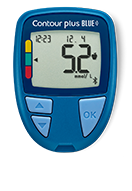 Preferred List Formulary MeterSecond line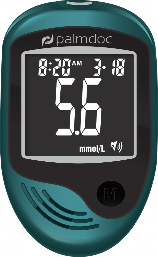 MeterContour Plus BlueGlucoFix Tech GKPalmdoc2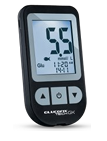 FeaturesSmart Colour range codingSecond chance samplingLarge bright display, meal markersSpeaking Function: English, Bengali, Polish, Urdu & Arabic Large screenMemory capacity800 tests730 BG tests900 testsGlucose Strip NameContour Plus Test StripsGlucofix Tech SensorPalmdoc Test StripsDrug Tariff price £5.95£5.95£5.90Test StripsVial of 50Vial 502x25 VialsStrip expiry date24 months 12 months6 monthsSample size0.6 µL0.5 µL 0.7 µLTime for results5 secs5secs5secsRange0.6 mmol/L – 33.3 mmol/L 1.1 - 33.3 mmol/L 1.1 - 33.3 mmol/LHaematocrit0% - 70%10 - 70% 35-50%EnzymeGlucose Dehydronase Glucose OxidaseGDH – FADWireless connectivityBluetoothNFC or USB cableUSB data outputApp nameContour Diabetes AppGlucolog Lite Replacement batteriesTwo 3.0V Lithium Batteries (CR2032) Two 3.0V Lithium Batteries (CR2032)Two 1.5v AAA batteriesWebsitewww.diabetes.ascensia.co.ukwww.glucomenday.comwww.palmdoc.co.ukConnectivity to DiasendYesYesYesCompany detailsAscensia Diabetes Care A.Menarini DiagnosticsPalmdocCustomer ServiceAscensia Diabetes Care Support line: 0345 600 6030
Email: diabetessupport@ascensia.com0800 243 667
0118 9444128 Email customersupport@menarinidiag.co.uk0800 994 9995.Emailhello@palmdoc.co.ukCombined Meter Preferred List Formulary Combined Meter Preferred List Formulary Combined Meter Preferred List Formulary CareSens DualGlucoFix Tech GKGlucomen Areo GK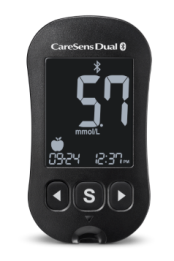 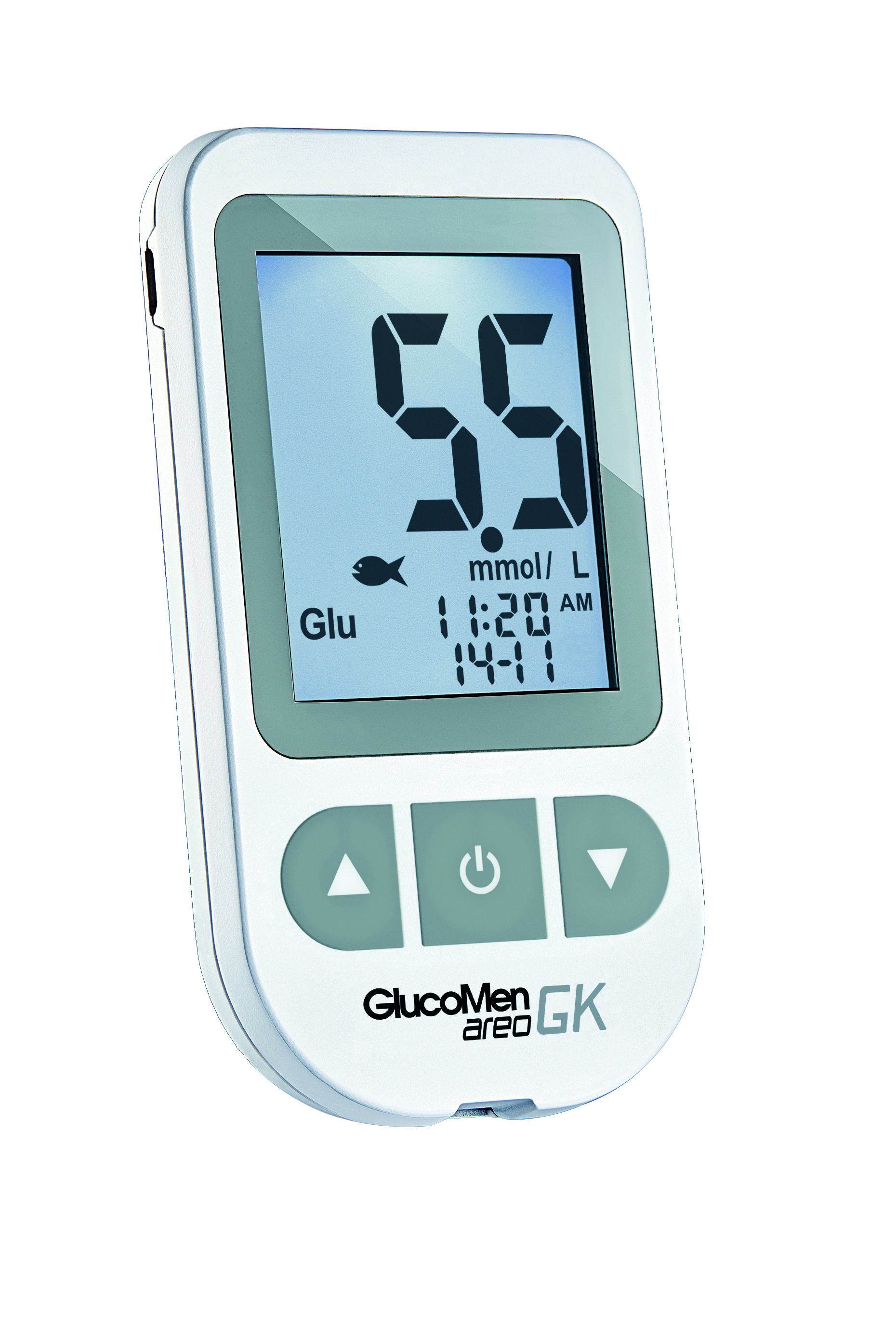 Memory capacity1000Large bright display, meal markers730blood glucose 100 ketone testGlucose Strips nameCareSens ProGlucofix Tech SensorGlucomen Areo SensorDrug Tariff price (May 2022)£9.95£5.95£7.25Test StripsOne vial of 50Vial 50One vial of  50 stripsStrip expiry date12 months from opening12 months from opening12 months from openingSample size0.4 µL0.5 µL 0.5 µLTime for results5 sec5 secs5 secRange1.1-33.3 mmol/L1.1 - 33.3 mmol/L 1.1-33.3 mmol/LHaematocrit15-65%10 - 70% 10-70%EnzymeGDH – FADGlucose OxidaseGlucose OxidaseReplacement batteriesTwo 3V CR2032 Lithium BatteryTwo 3.0V Lithium Batteries (CR2032)Two 3V CR2032 Lithium BatteryWebsitehttp://spirit-healthcare.co.ukwww.glucomenday.comwww.glucomenday.com Connectivity to DiasendyesyesyesCompany detailsSpirit HealthcareMenarini DiagnosticsA.Menarini DiagnosticsCustomer Service0800 881 5423Yes0800 243 667Working hours 24 hoursMon- Fri - 8.30-5.30Mon- Fri - 8.30-5.30 Wireless connectivityBluetoothNFC or USBcableNFC or USBcableApp nameSmartLogGlucalog Lite/ MobileGlucalog Lite/ MobileCarb Counting AppBalansioRapidCalcRapidCalcKetoneKetoneKetoneBlood sample size0.50.80.8Ketone Strips name KetoSensGlucofix Tech ß-Ketone SensorsGlucomen  Areo  Ketone SensorShelf life stripsExpiry date on pack Foil WrappedExpiry date on pack Foil WrappedExpiry date on pack Foil WrappedDT Ketone Strip Price (10)£9.95£9.95£9.95Measurement time8 sec8 sec8 sec